Cocos IslandsCocos IslandsCocos IslandsCocos IslandsJune 2027June 2027June 2027June 2027SundayMondayTuesdayWednesdayThursdayFridaySaturday123456789101112Islamic New YearIslamic New Year (substitute day)131415161718192021222324252627282930NOTES: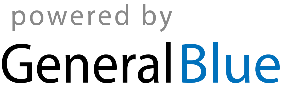 